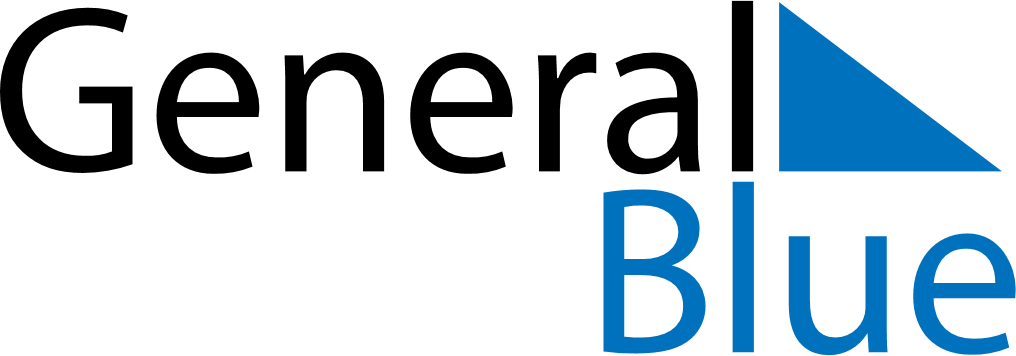 September 2018September 2018September 2018September 2018United StatesUnited StatesUnited StatesMondayTuesdayWednesdayThursdayFridaySaturdaySaturdaySunday11234567889Labor Day101112131415151617181920212222232425262728292930